Üdvözlő ajándék ötletek óvodába és alsó tagozatba1. Origami figuraKönnyebben és nehezebben elkészíthető origami figurák tömkelege elkészíthető az internet segítésgével. Az óvodában külön öröm a gyermeknek, ha a csoportja kabaláját kapja meg év elején.Videók a hajtogatáshoz ITT.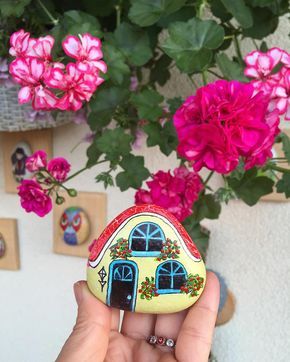 2. Festett kőSzép, sima felületű kőre megfesthetjük a gyerekek jelét, monogramját.3. Buborék fújóKészíts egy hatalmas adag szappanos vizet, irány az udvar és fújjatok minél több buborékot annak örömére, hogy újból együtt vagytok. Használjatok fel minél több eszközt a fújásra (pl. teniszütő, hagyományos buborékfújó, buborékfújó ágyú stb.).4. Színes pompomBiztosan van otthon néhány gombolyag, felesleges pamutfonal, amiből pompomot formázhatunk. Akár tölcséres fagyit, kitűzőt, kulcstartót, táskára való fityegőt is készíthetünk.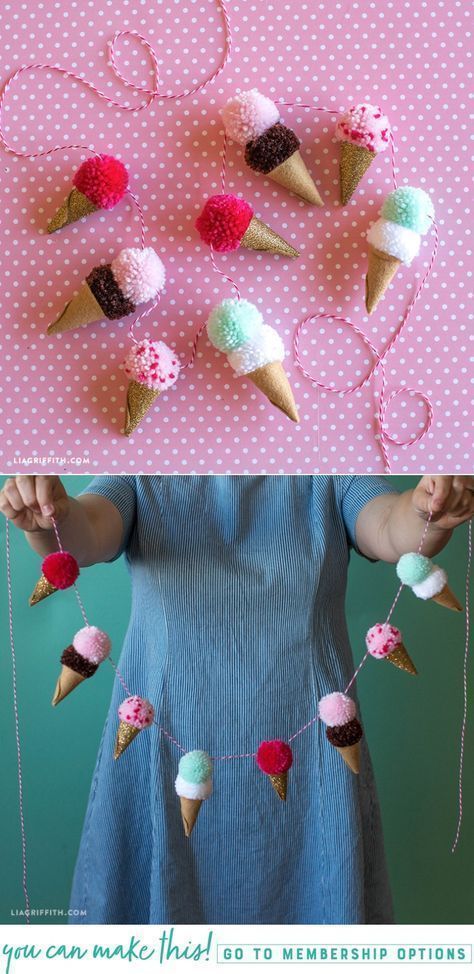 